Identifying Equal and Not Equal Number Sentences Behaviours/StrategiesIdentifying Equal and Not Equal Number Sentences Behaviours/StrategiesIdentifying Equal and Not Equal Number Sentences Behaviours/StrategiesStudent turns over a card, but struggles to model equality and inequality with cubes (miscounts) or only models one number on each side.Student models each side of number sentence with cubes and compares expressions (cubes) using one-to-one matching.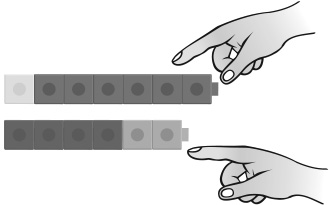 Student models each side of number sentencewith cubes and compares expressions (cubes)using counting.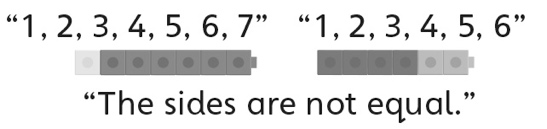 Observations/DocumentationObservations/DocumentationObservations/DocumentationStudent models equality and inequality withcubes, but struggles to interpret the pan balance.Student models equality and inequality withcubes and compares expressions, but does not understand when to use the equal (=) and not equal (≠) symbols.“I’m not sure which sign to use.”Student models and describes equality andinequality, and understands and uses the equal(=) and not equal (≠) symbols when comparingexpressions.Observations/DocumentationObservations/DocumentationObservations/Documentation